9                                      Obecní  úřad Bítov 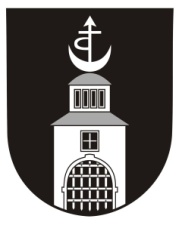            671 07   Bítov č. p. 3, okres Znojmo,  E-mail:  obec@obec-bitov.cz, www.obec-bitov.cz                            IČO:00292494,  bank. spojení: KB Znojmo 1622741/0100 , tel. 515 294 608VE DNECH  15.9.  –  22.9. 2017JE V KANCELÁŘI OÚ BÍTOV DOVOLENÁ.NUTNÉ OBČANSKÉ ZÁLEŽITOSTI VYŘIZUJE STAROSTA OBCEV ÚŘEDNÍCH HODINÁCH VE STŘEDU OD 15.00 DO 17.00 HOD.NEBOPO TELEF. DOHODĚ.    TEL: 724861265